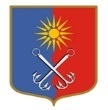 ОТРАДНЕНСКОЕ ГОРОДСКОЕ ПОСЕЛЕНИЕКИРОВСКОГО МУНИЦИПАЛЬНОГО РАЙОНА ЛЕНИНГРАДСКОЙ ОБЛАСТИСОВЕТ ДЕПУТАТОВЧЕТВЕРТОГО СОЗЫВАР Е Ш Е Н И Еот «03» апреля 2024 года № 10О внесении дополнений в решение совета депутатов МО «Город Отрадное» от 29.11.2019 года № 25 «Об установлении земельного налога на территории Отрадненского городского поселения Кировского муниципального района Ленинградской области»В соответствии с Федеральным законом от 06.10.2003 № 131-ФЗ «Об общих принципах организации местного самоуправления в Российской Федерации», Указом Президента Российской Федерации от 21.09.2022 года         № 647 «Об объявлении частичной мобилизации в Российской Федерации» (далее – Указ), постановлением Правительства Российской Федерации от 20.10.2022 года № 1874 «О мерах поддержки мобилизованных лиц», руководствуясь Уставом Отрадненского городского поселения Кировского муниципального района Ленинградской области, совет депутатов решил:1. Внести дополнение в решение совета депутатов МО «Город Отрадное» от 29.11.2019 года № 25 «Об установлении земельного налога на территории Отрадненского городского поселения Кировского муниципального района Ленинградской области» (далее – Решение):1.1. дополнить Решение пунктом 3.1. следующего содержания:«3.1. Продлить гражданам Российской Федерации, призванным в соответствии с Указом на военную службу по мобилизации в Вооруженные Силы Российской Федерации, организациям, в которых мобилизованное лицо на дату его призыва в соответствии с Указом на военную службу по мобилизации в Вооруженные Силы Российской Федерации является единственным учредителем (участником) организации и одновременно осуществляет полномочия единоличного исполнительного органа, на период прохождения соответствующим мобилизованным лицом военной службы по мобилизации в Вооруженных Силах Российской Федерации и до 28-го числа включительно 3-го месяца, следующего за месяцем окончания периода частичной мобилизации, объявленной в соответствии с Указом, или увольнения мобилизованного лица с военной службы по основаниям, установленным Указом, установленные законодательством о налогах и сборах, а также принятыми в 2022 году в соответствии со статьей 4 Налогового кодекса Российской Федерации актами Правительства Российской Федерации и высших исполнительных органов субъектов Российской Федерации сроки уплаты налогов (включая авансовые платежи по налогам), которые приходятся на указанный период.».2. Настоящее решение вступает в силу со дня его официального опубликования.Глава муниципального образования                                             М.Г. Таймасханов   Разослано: совет депутатов, администрация МО «Город Отрадное», прокуратура, ФНС России, СМИ, сайт www.otradnoe-na-neve.ru, МБУ «Отрадненская городская библиотека», ГУ ЛО «Государственный институт регионального законодательства».